          ПОСТАНОВЛЕНИЕ №46от08.11.2023 г. 		                                                                                  а. Пшичо 									Об утверждении Порядка организации парковок (парковочных мест) для легковых такси на дорогах общего пользования на территории Хатажукайского сельского поселенияВ соответствии с Федеральным законом от 06.10.2003 № 131-ФЗ «Об общих принципах организации местного самоуправления в Российской Федерации», статьёй 28 Федерального закона от 29 декабря 2022 года N 580-ФЗ «Об организации перевозок пассажиров и багажа легковым такси в Российской Федерации, о внесении изменений в отдельные законодательные акты Российской Федерации и о признании утратившими силу отдельных положений законодательных актов Российской Федерации», Администрация муниципального образования «Хатажукайское  сельское поселение»ПОСТАНОВЛЯЕТ:1. Утвердить:1.1. Порядок организации парковок (парковочных мест) для легковых такси на дорогах общего пользования на территории Хатажукайского сельского поселения (приложение 1).1.2 Перечень парковок (парковочных мест) для легковых такси на дорогах общего пользования на территории Хатажукайского сельского поселения (приложение 2).2. Настоящее постановление вступает в силу со дня его опубликования, и подлежит размещению на официальном сайте Администрации муниципального образования «Хатажукайское  сельское поселение».3. Контроль за выполнением постановления оставляю за собой. И.о.глава Администрации МО ««Хатажукайское  сельское поселение»                                             Х.М. Калашаов  Приложение 1к постановлениюАдминистрации муниципального образования «Хатажукайское  сельское поселение»от 08.11.2023 г. № 46Порядокорганизации парковок (парковочных мест) для легковых такси на дорогах общего пользования на территории Хатажукайского сельского поселения (далее - Порядок)1. Порядок устанавливает требования к организации парковок (парковочных мест) для легковых такси на дорогах общего пользования на территории Хатажукайского сельского поселения (далее - парковки), общие требования к оборудованию парковок.2. В настоящем Порядке используются следующие понятия:легковое такси - легковой автомобиль, используемый для осуществления перевозок пассажиров и багажа на основании публичного договора фрахтования;парковка (парковочное место) легкового такси - специально обозначенное и обустроенное место, являющееся, в том числе частью автомобильной дороги и (или) примыкающее к проезжей части и (или) тротуару, обочине, эстакаде или мосту, либо являющееся частью подэстакадных или подмостовых пространств, площадей и иных объектов улично-дорожной сети, зданий, строений или сооружений и предназначенное для организованной стоянки легковых такси (далее - стоянки);служба заказа легкового такси - юридическое лицо или индивидуальный предприниматель, которым предоставлено право на осуществление деятельности по получению от лица, имеющего намерение стать фрахтователем, и (или) передаче лицу, имеющему намерение стать фрахтовщиком, заказа легкового такси в целях последующего заключения ими публичного договора фрахтования легкового такси (далее - деятельность службы заказа легкового такси);заказ легкового такси - обращение, содержащее информацию о намерении заключить публичный договор фрахтования легкового такси.3. Уполномоченным органом по ведению перечня парковок (парковочных мест) для легковых такси на дорогах общего пользования на территории Хатажукайского сельского поселения является Администрации муниципального образования «Хатажукайское  сельское поселение».4. Стоянки легкового такси размещаются в местах повышенного спроса на перевозки пассажиров и багажа на участках улично-дорожной сети, расположенных в зонах жилой застройки, автовокзалов (автостанций), объектов культуры, медицинских организаций и других объектов.5. Стоянки создаются в целях организации движения и стоянки легковых такси в ожидании пассажиров, регулирования процесса посадки (высадки) пассажиров в легковое такси, упорядочения осуществления таксомоторных перевозок, пресечения перевозок с нарушениями требований действующего законодательства.6. Стоянки размещаются на парковках общего пользования на территории Хатажукайского сельского поселения в соответствии с приложением 2 к постановлению.7. Территория стоянки должна быть обозначена дорожными знаками и разметкой в соответствии с Правилами дорожного движения Российской Федерации.8. Стоянки используются на бесплатной основе.9. Юридические лица и индивидуальные предприниматели, осуществляющие перевозку пассажиров легковыми такси, обеспечивают соблюдение водителями такси требований настоящего Порядка.10. Уполномоченный орган в течение десяти рабочих дней со дня получения в письменной или электронной форме заявления о начале функционирования, ликвидации, изменение сведений о стоянке легковых такси от индивидуальных предпринимателей или юридических лиц, вне зависимости от организационно - правовой формы вносит изменения в перечень парковок (парковочных мест) для легковых такси на дорогах общего пользования на территории Хатажукайского сельского поселения.Приложение 2к постановлениюАдминистрации муниципального образования «Хатажукайское  сельское поселение»От 08.11.2023 г. №46Переченьпарковок (парковочных мест) для легковых такси на дорогах общего пользования на территории Хатажукайского сельского поселенияРЕСПУБЛИКА АДЫГЕЯМуниципальное образование«Хатажукайское сельское поселение»385462, а. Пшичо, ул. Ленина, 51тел.9-31-36Факс (87773) 9-31-36e-mail: dnurbij @ yandex.ruАДЫГЭ РЕСПУБЛИКХьатыгъужъкъое муниципальнэ     къоджэ псэупIэ чIыпIэм изэхэщапI385462, къ. Пщычэу,           ур.Лениным ыцI,51, тел. 9-31-36, тел. Факс (87773) 9-31-36e-mail: dnurbij @ yandex.ruN п/пАдрес местонахождения стоянки для легковых таксиКоличество мест для стоянки легковых такси1.2Итого: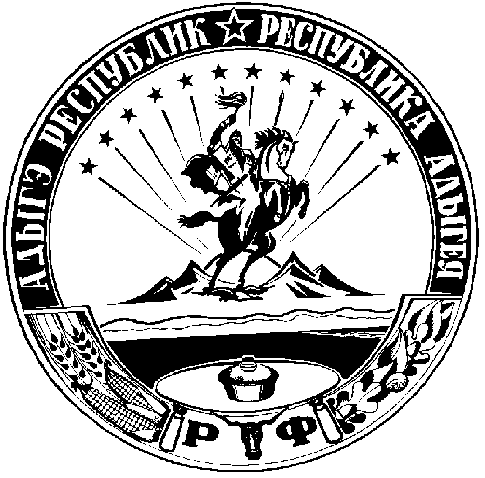 